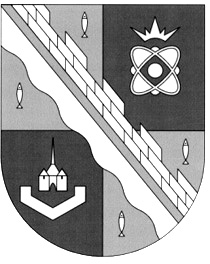 администрация МУНИЦИПАЛЬНОГО ОБРАЗОВАНИЯ                                           СОСНОВОБОРСКИЙ ГОРОДСКОЙ ОКРУГ  ЛЕНИНГРАДСКОЙ ОБЛАСТИПОСТАНОВЛЕНИЕот 14/12/2011 № 2231О порядке осуществления администрациейСосновоборского городского округафункций и полномочий учредителя муниципального учреждения Сосновоборского городского округаВ целях реализации Федерального закона от 08.05.2010 № 83-ФЗ «О внесении изменений в отдельные законодательные акты Российской Федерации в связи с совершенствованием правового положения государственных (муниципальных) учреждений», администрация Сосновоборского городского округа п о с т а н о в л я е т: 1. Утвердить Положение об осуществлении администрацией Сосновоборского городского округа функций и полномочий учредителя муниципального бюджетного учреждения согласно приложению  1.2. Утвердить Положение об осуществлении администрацией Сосновоборского городского округа функций и полномочий учредителя муниципального казенного учреждения согласно приложению 2. 3. Утвердить Положение об осуществлении администрацией Сосновоборского городского округа функций и полномочий учредителя муниципального автономного учреждения согласно приложению 3.4. Настоящее постановление вступает в силу с 01.01.2012 года.      	5. Пресс-центру администрации (Арибжанов Р.М.) разместить настоящее постановление  на официальном сайте Сосновоборского городского округа.6. Признать утратившим силу постановление администрации Сосновоборского городского округа от 24.12.2010 № 2639 «Об утверждении  порядка осуществления функций и полномочий  учредителя муниципальных учреждений Сосновоборского городского округа».      	7.  Контроль за выполнением настоящего постановления оставляю за собой.Глава администрацииСосновоборского городского округа                                                                            В.И.Голиков	А.В.Вандышев26590АЛ 47175 -оСОГЛАСОВАНО:Первый заместитель главы администрации_________________ Н.Н.Беляев13.12.2011Заместитель главы председателя комитета финансов,начальник бюджетного отдела_________________Т.Р.Попова30.11.2011Заместитель главы администрации по экономике__________________ В.Е.Подрезов02.12.2011				Заместитель главы администрации по социальным вопросам_________________ 	И.Г.Алексеева25.11.2011Заместитель главы администрациипо безопасности и организационным вопросам_________________ А.В.Калюжный24.11.2011Председатель комитета образования_________________ И.Г. Мехоношина15.11.2011Зам. председателя КСЗН_________________ Т.В.Горшкова11.11.2011Председатель КУМИ___________________Г.Н.Попков10.11.2011Начальник отдела культуры____________________О.В.Вандышева02.12.2011Начальник отдела ФК, С и МП____________________ В.В.Иванов22.11.2011Председатель КАГиЗ____________________ Е.А.Борисова17.11.2011Начальник общего отделаадминистрации  _____________________ К.Л. Баскакова01.11.2011                                                                       Рассылка: Общ. отд., Зам. гл., КФ, КО, КУМИ,КСЗН, ЦБ, Отд. Культуры, Отд. по ФК,С и МП, КАГиЗ, прокуратура                                                                                                          УТВЕРЖДЕНО                                                                                            постановлением администрации                                                                                         Сосновоборского городского округа                                                                              от 14/12/2011 № 2231                                                                                                           (Приложение № 1)ПОЛОЖЕНИЕ ОБ ОСУЩЕСТВЛЕНИИ АДМИНИСТРАЦИЕЙ СОСНОВОБОРСКОГО ГОРОДСКОГО ОКРУГА ФУНКЦИЙ И ПОЛНОМОЧИЙ УЧРЕДИТЕЛЯ МУНИЦИПАЛЬНОГО БЮДЖЕТНОГО УЧРЕЖДЕНИЯ СОСНОВОБОРСКОГО ГОРОДСКОГО ОКРУГА1. Настоящее Положение определяет порядок осуществления администрацией Сосновоборского городского округа (далее – администрация) функций и полномочий учредителя муниципального бюджетного учреждения Сосновоборского городского округа (далее – Учреждение). 2. Решение о создании, реорганизации, изменении типа и ликвидации Учреждения в отношении Учреждений, подведомственных администрации, принимается администрацией единолично. 3. Решение о создании, реорганизации, изменении типа и ликвидации Учреждения в отношении Учреждений, подведомственных отраслевому (функциональному) органу администрации, принимается администрацией по совместному представлению отраслевого (функционального) органа администрации и заместителя главы администрации, курирующих соответствующую отрасль, согласованному с комитетом по управлению муниципальным имуществом администрации. 4. Функции и полномочия учредителя Учреждения осуществляются администрацией единолично либо администрацией и отраслевым (функциональным) органом администрации, курирующим соответствующую отрасль, в порядке, установленном федеральным законодательством, а также в соответствии с настоящим Положением.5. Администрация в установленном порядке, в отношении всех муниципальных бюджетных учреждений:5.1. выполняет функции и полномочия учредителя Учреждения при его создании, реорганизации, изменении типа и ликвидации;5.2. утверждает устав Учреждения, а также вносимые в него изменения;5.3. согласовывает решение о создании и ликвидации филиалов Учреждения, открытии и закрытии представительств Учреждения;5.4. назначает руководителя Учреждения и прекращает его полномочия;5.5. заключает и прекращает трудовой договор с руководителем Учреждения;5.6. определяет предельно допустимое значение просроченной кредиторской задолженности Учреждения, превышение которого влечет расторжение трудового договора с руководителем Учреждения по инициативе работодателя в соответствии с Трудовым кодексом Российской Федерации;5.7. утверждает порядок формирования муниципального задания и финансового обеспечения этого задания;5.8. в пределах своей компетенции и полномочий, установленных федеральным законодательством и муниципальными правовыми актами Сосновоборского городского округа, осуществляет контроль за целевым использованием субсидии, выделенной Учреждению на выполнение муниципального задания;5.9. утверждает порядок осуществления Учреждением полномочий органа местного самоуправления по исполнению публичных обязательств перед физическим лицом, подлежащих исполнению в денежной форме и порядок финансового обеспечения указанных полномочий;5.10. устанавливает порядок определения платы для физических и юридических лиц за услуги (работы), относящиеся к основным видам деятельности Учреждения, оказываемые Учреждением сверх установленного муниципального задания, а также в случаях, определенных федеральным законодательством, в пределах установленного муниципального задания;5.11. закрепляет за Учреждением муниципальное имущество на праве оперативного управления, принимает решение об изъятии муниципального имущества из оперативного управления Учреждения;5.12. определяет виды особо ценного движимого имущества Учреждения;5.13. на основании видов особо ценного движимого имущества Учреждения утверждает перечень особо ценного движимого имущества, закрепленного за Учреждением учредителем или приобретенного Учреждением за счет средств, выделенных учредителем на приобретение такого имущества;5.14. согласовывает использование недвижимого имущества, переданного Учреждению в оперативное управление, связанное с передачей прав на имущество третьим лицам, в том числе по договорам аренды;5.15. дает согласие на распоряжение особо ценным движимым имуществом, закрепленным за Учреждением учредителем либо приобретенным Учреждением за счет средств, выделенных учредителем на приобретение такого имущества;5.16. согласовывает внесение Учреждением в случаях и порядке, которые предусмотрены федеральным законодательством, денежных средств (если иное не установлено условиями их предоставления), иного имущества в уставный (складочный) капитал хозяйственных обществ или передачу хозяйственным обществом такого имущества иным образом в качестве их учредителя или участника;5.17. согласовывает в случаях, предусмотренных федеральным законодательством, передачу некоммерческим организациям в качестве их учредителя или участника денежных средств (если иное не установлено условиями предоставления денежных средств) и иного имущества, за исключением особо ценного движимого имущества, закрепленного за Учреждением собственником или приобретенного Учреждением за счет средств, выделенных собственником на приобретение такого имущества, а также недвижимого имущества;5.18. определяет порядок предварительного согласования совершения Учреждением крупных сделок, соответствующих критериям, установленным пунктом 13 статьи 9.2. Федерального закона от 12.01.1996 № 7-ФЗ «О некоммерческих организациях»;5.19. согласовывает совершение Учреждением крупных сделок, соответствующих критериям, установленным пунктом 13 статьи 9.2 Федерального закона от 12.01.1996 № 7-ФЗ «О некоммерческих организациях»;5.20. определяет порядок принятия решения об одобрении сделок с участием Учреждения, в совершении которых имеется заинтересованность, определяемая в соответствии с критериями, установленными статьей 27 Федерального закона от 12.01.1996 № 7-ФЗ «О некоммерческих организациях»;5.21. принимает решения об одобрении сделок с участием Учреждения, в совершении которых имеется заинтересованность, определяемая в соответствии с критериями, установленными статьей 27 Федерального закона от 12.01.1996 № 7-ФЗ «О некоммерческих организациях»;5.22. определяет порядок составления и утверждения плана финансово-хозяйственной деятельности Учреждения в соответствии с требованиями, установленными Министерством финансов Российской Федерации;5.23. определяет порядок составления и утверждения отчета о результатах деятельности Учреждения и об использовании закрепленного за ним муниципального имущества в соответствии с требованиями, установленными Министерством финансов Российской Федерации;5.24. утверждает передаточный акт или разделительный баланс;5.25. назначает ликвидационную комиссию и утверждает промежуточный и окончательный ликвидационный баланс;5.26. в пределах свой компетенции и полномочий осуществляет контроль за деятельностью Учреждения в соответствии с федеральным и областным законодательством, муниципальными правовыми актами Сосновоборского городского округа;5.27. осуществляет иные функции и полномочия учредителя, установленные федеральным законодательством и муниципальными правовыми актами Сосновоборского городского округа.6. Администрация, в отношении подведомственных ей Учреждений, а также в отношении Учреждений, подведомственных отраслевым (функциональным) органам администрации, не наделенных правами юридического лица, в установленном порядке:6.1. утверждает муниципальное задание в соответствии с предусмотренными уставом Учреждения основными видами деятельности;6.2. по согласованию с Комитетом финансов администрации утверждает объём субсидии, необходимый для осуществления финансового обеспечения выполнения муниципального задания;6.3. заключает соглашение о порядке и условиях предоставления субсидии на финансовое обеспечение выполнения муниципального задания;6.4. осуществляет финансовое обеспечение выполнения Учреждением муниципального задания;6.5. в пределах своей компетенции и полномочий, в соответствии с муниципальными правовыми актами Сосновоборского городского округа осуществляет контроль за целевым использованием субсидии, выделенной Учреждению на выполнение муниципального задания;6.6. приостанавливает и прекращает выделение субсидии Учреждению на выполнение муниципального задания;6.7. взыскивает денежные средства, использованные Учреждением не по целевому назначению;6.8. предоставляет субсидии на иные цели  и бюджетные инвестиции в объекты капитального строительства муниципальной собственности, осуществляет контроль за их использованием;6.9. осуществляет иные функции и полномочия учредителя, установленные федеральным законодательством и муниципальными правовыми актами Сосновоборского городского округа. 7. Отраслевой (функциональный) орган администрации, наделенный правами юридического лица, в отношении подведомственных ему Учреждений, по согласованию с заместителем главы администрации, курирующим соответствующую отрасль, в установленном порядке:7.1. согласовывает устав Учреждения, а также вносимые в него изменения;7.2. предварительно согласовывает решение о создании и ликвидации филиалов Учреждения, открытии и закрытии представительств Учреждения;7.3. согласовывает назначение руководителя Учреждения и прекращение его полномочий;7.4. согласовывает заключение и прекращение трудового договора с руководителем Учреждения;7.5. формирует и утверждает муниципальное задание в соответствии с предусмотренными уставом Учреждения основными видами деятельности;7.6. по согласованию с Комитетом финансов администрации утверждает объём субсидии, необходимый для осуществления финансового обеспечения выполнения муниципального задания;7.7. заключает соглашение о порядке и условиях предоставления субсидии на финансовое обеспечение выполнения муниципального задания;7.8. осуществляет финансовое обеспечение выполнения Учреждением муниципального задания;7.9. осуществляет контроль за целевым использованием субсидии, выделенной Учреждению на выполнение муниципального задания;7.10. приостанавливает и прекращает выделение субсидии Учреждению на выполнение муниципального задания;7.11. взыскивает денежные средства, использованные Учреждением не по целевому назначению;7.12. предоставляет субсидии на иные цели  и бюджетные инвестиции в объекты капитального строительства муниципальной собственности, осуществляет контроль за их использованием;7.13. согласовывает закрепление за Учреждением муниципального имущества на праве оперативного управления, согласовывает решение об изъятии муниципального имущества из оперативного управления Учреждения;7.14. согласовывает виды особо ценного движимого имущества Учреждения;7.15. согласовывает перечень особо ценного движимого имущества, закрепленного за Учреждением учредителем или приобретенного Учреждением за счет средств, выделенных учредителем на приобретение такого имущества;7.16. предварительно согласовывает использование недвижимого имущества, переданного Учреждению в оперативное управление, связанное с передачей прав на имущество третьим лицам, в том числе по договорам аренды;7.17. предварительно согласовывает распоряжение особо ценным движимым имуществом, закрепленным за Учреждением учредителем либо приобретенным Учреждением за счет средств, выделенных учредителем на приобретение такого имущества;7.18. предварительно согласовывает внесение Учреждением в случаях и порядке, которые предусмотрены федеральным законодательством, денежных средств (если иное не установлено условиями их предоставления), иного имущества в уставный (складочный) капитал хозяйственных обществ или передачу хозяйственным обществом такого имущества иным образом в качестве их учредителя или участника;7.19. предварительно согласовывает в случаях, предусмотренных федеральным законодательством, передачу некоммерческим организациям в качестве их учредителя или участника денежных средств (если иное не установлено условиями предоставления денежных средств) и иного имущества, за исключением особо ценного движимого имущества, закрепленного за Учреждением собственником или приобретенного Учреждением за счет средств, выделенных собственником на приобретение такого имущества, а также недвижимого имущества;7.20. предварительно согласовывает совершение Учреждением крупных сделок, соответствующих критериям, установленным пунктом 13 статьи 9.2 Федерального закона от 12.01.1996 № 7-ФЗ «О некоммерческих организациях»;7.21. предварительно согласовывает решения об одобрении сделок с участием Учреждения, в совершении которых имеется заинтересованность, определяемая в соответствии с критериями, установленными статьей 27 Федерального закона от 12.01.1996 № 7-ФЗ «О некоммерческих организациях»;7.22. осуществляет контроль за деятельностью Учреждения в соответствии с федеральным и областным законодательством, муниципальными правовыми актами Сосновоборского городского округа;7.23. осуществляет иные функции и полномочия учредителя, установленные федеральным законодательством и муниципальными правовыми актами Сосновоборского городского округа.8. Отраслевой (функциональный) орган администрации,  не наделенный правами юридического лица, в отношении подведомственных ему Учреждений, по согласованию с заместителем главы администрации, курирующим соответствующую отрасль, в установленном порядке:8.1. согласовывает устав Учреждения, а также вносимые в него изменения;8.2. предварительно согласовывает решение о создании и ликвидации филиалов Учреждения, открытии и закрытии представительств Учреждения;8.3. согласовывает назначение руководителя Учреждения и прекращение его полномочий;8.4. согласовывает заключение и прекращение трудового договора с руководителем Учреждения;8.5. формирует и представляет на утверждение администрации муниципальное задание в соответствии с предусмотренными уставом Учреждения основными видами деятельности;8.6. по согласованию с Комитетом финансов администрации определяет и представляет на утверждение администрации объём субсидии, необходимый для осуществления финансового обеспечения выполнения муниципального задания;8.7. готовит проект соглашения о порядке и условиях предоставления субсидии на финансовое обеспечение выполнения муниципального задания;8.8. осуществляет контроль за целевым использованием субсидии, выделенной Учреждению на выполнение муниципального задания;8.9. инициирует перед администрацией приостановление и прекращение выделения субсидии Учреждению на выполнение муниципального задания;8.10. инициирует перед администрацией взыскание денежных средств, использованных Учреждением не по целевому назначению;8.11. ходатайствует перед администрацией о предоставлении субсидий на иные цели  и бюджетных инвестиции в объекты капитального строительства муниципальной собственности;8.12. согласовывает закрепление за Учреждением муниципального имущества на праве оперативного управления, согласовывает решение об изъятии муниципального имущества из оперативного управления Учреждения;8.13. согласовывает виды особо ценного движимого имущества Учреждения;8.14. согласовывает перечень особо ценного движимого имущества, закрепленного за Учреждением учредителем или приобретенного Учреждением за счет средств, выделенных учредителем на приобретение такого имущества;8.15. предварительно согласовывает использование недвижимого имущества, переданного Учреждению в оперативное управление, связанное с передачей прав на имущество третьим лицам, в том числе по договорам аренды;8.16. предварительно согласовывает распоряжение особо ценным движимым имуществом, закрепленным за Учреждением учредителем либо приобретенным Учреждением за счет средств, выделенных учредителем на приобретение такого имущества;8.17. предварительно согласовывает внесение Учреждением в случаях и порядке, которые предусмотрены федеральным законодательством, денежных средств (если иное не установлено условиями их предоставления), иного имущества в уставный (складочный) капитал хозяйственных обществ или передачу хозяйственным обществом такого имущества иным образом в качестве их учредителя или участника;8.18. предварительно согласовывает в случаях, предусмотренных федеральным законодательством, передачу некоммерческим организациям в качестве их учредителя или участника денежных средств (если иное не установлено условиями предоставления денежных средств) и иного имущества, за исключением особо ценного движимого имущества, закрепленного за Учреждением собственником или приобретенного Учреждением за счет средств, выделенных собственником на приобретение такого имущества, а также недвижимого имущества;8.19. предварительно согласовывает совершение Учреждением крупных сделок, соответствующих критериям, установленным пунктом 13 статьи 9.2 Федерального закона от 12.01.1996 № 7-ФЗ «О некоммерческих организациях»;8.20. предварительно согласовывает решения об одобрении сделок с участием Учреждения, в совершении которых имеется заинтересованность, определяемая в соответствии с критериями, установленными статьей 27 Федерального закона от 12.01.1996 № 7-ФЗ «О некоммерческих организациях»;8.21. осуществляет контроль за деятельностью Учреждения в соответствии федеральным и областным законодательством, муниципальными правовыми актами Сосновоборского городского округа;8.22. осуществляет иные функции и полномочия учредителя, установленные муниципальными правовыми актами Сосновоборского городского округа.А.В.Вандышев26590АЛ 47175 -о                                                                                                           УТВЕРЖДЕН                                                                                             постановлением администрации                                                                                            Сосновоборского городского округа                                                                               от 14/12/2011 № 2231                                                                         (Приложение № 2)   ПОЛОЖЕНИЕ ОБ ОСУЩЕСТВЛЕНИИ АДМИНИСТРАЦИЕЙ СОСНОВОБОРСКОГО ГОРОДСКОГО ОКРУГА ФУНКЦИЙ И ПОЛНОМОЧИЙ УЧРЕДИТЕЛЯ МУНИЦИПАЛЬНОГО КАЗЁННОГО УЧРЕЖДЕНИЯ СОСНОВОБОРСКОГО ГОРОДСКОГО ОКРУГА1. Настоящее Положение определяет порядок осуществления администрацией Сосновоборского городского округа (далее – администрация) функций и полномочий учредителя муниципального казённого учреждения Сосновоборского городского округа (далее – Учреждение). 2. Решение о создании, реорганизации, изменении типа и ликвидации Учреждения в отношении Учреждений, подведомственных администрации, принимается администрацией единолично. 3. Решение о создании, реорганизации, изменении типа и ликвидации Учреждения в отношении Учреждений, подведомственных отраслевому (функциональному) органу администрации, принимается администрацией по совместному представлению отраслевого (функционального) органа администрации и заместителя главы администрации, курирующих соответствующую отрасль, согласованному с комитетом по управлению муниципальным имуществом администрации. 4. Функции и полномочия учредителя Учреждения осуществляются администрацией единолично либо администрацией и отраслевым (функциональным) органом администрации, курирующим соответствующую отрасль, в порядке, установленном федеральным законодательством, а также в соответствии с настоящим Положением.5. Администрация в установленном порядке, в отношении всех муниципальных казенных учреждений:5.1. выполняет функции и полномочия учредителя Учреждения при его создании, реорганизации, изменении типа и ликвидации;5.2. утверждает устав Учреждения, а также вносимые в него изменения;5.3. согласовывает решение о создании и ликвидации филиалов Учреждения, открытии и закрытии представительств Учреждения;5.4. назначает руководителя Учреждения и прекращает его полномочия;5.5. заключает и прекращает трудовой договор с руководителем Учреждения;5.6. определяет перечень Учреждений, которым устанавливается муниципальное задание на оказание муниципальных услуг (выполнение работ) юридическим и физическим лицам (далее – муниципальное задание);5.7. определяет порядок составления и утверждения отчета о результатах деятельности Учреждений и об использовании закрепленного за ними муниципального имущества;5.8. устанавливает порядок составления, утверждения и ведения бюджетных смет Учреждений;5.9. дает согласие на распоряжение движимым имуществом Учреждения, использование недвижимого имущества Учреждения;5.10. утверждает передаточный акт или разделительный баланс;5.11. назначает ликвидационную комиссию и утверждает промежуточный и окончательный ликвидационный баланс;5.12. осуществляет контроль за деятельностью Учреждения в порядке, установленном федеральным и областным законодательством, муниципальными правовыми актами Сосновоборского городского округа;5.13. осуществляет иные функции и полномочия учредителя, установленные федеральным законодательством, муниципальными правовыми актами Сосновоборского городского округа. 6. Администрация, в отношении подведомственных ей Учреждений, а также в отношении Учреждений, подведомственных отраслевым (функциональным) органам администрации, не наделенных правами юридического лица, в установленном порядке:6.1. утверждает муниципальное задание в соответствии с предусмотренными уставом Учреждения основными видами деятельности;6.2. осуществляет финансовое обеспечение деятельности Учреждения, в том числе выполнения муниципального задания (в случае его утверждения);6.3. осуществляет иные функции и полномочия учредителя, установленные федеральным законодательством, муниципальными правовыми актами Сосновоборского городского округа. 7. Отраслевой (функциональный) орган администрации, наделенный правами юридического лица, в отношении подведомственных ему Учреждений, по согласованию с заместителем главы администрации, курирующим соответствующую отрасль, в установленном порядке:7.1. согласовывает устав Учреждения, а также вносимые в него изменения;7.2. предварительно согласовывает решение о создании и ликвидации филиалов Учреждения, открытии и закрытии представительств Учреждения;7.3. согласовывает назначение руководителя Учреждения и прекращение его полномочий;7.4. формирует и утверждает муниципальное задание в соответствии с предусмотренными уставом Учреждения основными видами деятельности;7.5. осуществляет финансовое обеспечение деятельности Учреждения, в том числе выполнения муниципального задания (в случае его утверждения);7.6. согласовывает заключение и прекращение трудового договора с руководителем Учреждения;7.7. предварительно согласовывает распоряжение движимым имуществом Учреждения, использование недвижимого имущества Учреждения;7.8. осуществляет контроль за деятельностью Учреждения в порядке, установленном федеральным и областным законодательством, муниципальными правовыми актами Сосновоборского городского округа;7.9. осуществляет иные функции и полномочия учредителя, установленные федеральным законодательством, муниципальными правовыми актами Сосновоборского городского округа. 8. Отраслевой (функциональный) орган администрации,  не наделенный правами юридического лица, в отношении подведомственных ему Учреждений, по согласованию с заместителем главы администрации, курирующим соответствующую отрасль, в установленном порядке:8.1. согласовывает устав Учреждения, а также вносимые в него изменения;8.2. предварительно согласовывает решение о создании и ликвидации филиалов Учреждения, открытии и закрытии представительств Учреждения;8.3. согласовывает назначение руководителя Учреждения и прекращение его полномочий; 8.4.согласовывает заключение и прекращение трудового договора с руководителем Учреждения;8.5. формирует и представляет на утверждение администрации муниципальное задание в соответствии с предусмотренными уставом Учреждения основными видами деятельности;8.6. предварительно согласовывает распоряжение движимым имуществом Учреждения, использование недвижимого имущества Учреждения;8.7. осуществляет контроль за деятельностью Учреждения в порядке, установленном федеральным и областным законодательством, муниципальными правовыми актами Сосновоборского городского округа;8.8. осуществляет иные функции и полномочия учредителя, установленные муниципальными правовыми актами Сосновоборского городского округа. А.В.Вандышев26590АЛ 47175 -о                                                                                                               УТВЕРЖДЕН                                                                                              постановлением администрации                                                                                           Сосновоборского городского округа                                                                                     от 14/12/2011 № 2231                                                                                                                (Приложение № 3)ПОЛОЖЕНИЕ ОБ ОСУЩЕСТВЛЕНИИ АДМИНИСТРАЦИЕЙ СОСНОВОБОРСКОГО ГОРОДСКОГО ОКРУГА ФУНКЦИЙ И ПОЛНОМОЧИЙ УЧРЕДИТЕЛЯ МУНИЦИПАЛЬНОГО АВТОНОМНОГО УЧРЕЖДЕНИЯ СОСНОВОБОРСКОГО ГОРОДСКОГО ОКРУГА1. Настоящее Положение определяет порядок осуществления администрацией Сосновоборского городского округа (далее – администрация) функций и полномочий учредителя муниципального автономного учреждения Сосновоборского городского округа (далее – Учреждение). 2. Решение о создании, реорганизации, изменении типа и ликвидации Учреждения в отношении Учреждений, подведомственных администрации, принимается администрацией единолично. 3. Решение о создании, реорганизации, изменении типа и ликвидации Учреждения в отношении Учреждений, подведомственных отраслевому (функциональному) органу администрации, принимается администрацией по совместному представлению отраслевого (функционального) органа администрации и заместителя главы администрации, курирующих соответствующую отрасль, согласованному с комитетом по управлению муниципальным имуществом администрации. 4. Функции и полномочия учредителя Учреждения осуществляются администрацией единолично либо администрацией и отраслевым (функциональным) органом администрации, курирующим соответствующую отрасль, в порядке, установленном федеральным законодательством, а также в соответствии с настоящим Положением.5. Администрация в установленном порядке, в отношении всех муниципальных автономных учреждений:5.1. утверждает устав Учреждения, а также вносимые в него изменения; 5.2. рассматривает предложения руководителя Учреждения о создании или ликвидации филиалов муниципального автономного учреждения, открытии или закрытии его представительств;5.3. представляет на рассмотрение наблюдательного совета Учреждения предложения:о внесении изменений в устав Учреждения,о создании или ликвидации филиалов Учреждения, открытии или закрытии его представительств,о реорганизации или ликвидации Учреждения,об изъятии имущества, закрепленного за Учреждением на праве оперативного управления;5.4. определяет виды особо ценного движимого имущества Учреждения;5.5. на основании видов особо ценного движимого имущества Учреждения принимает решения об отнесении имущества Учреждения к особо ценному движимому имуществу и об исключении из состава особо ценного движимого имущества объектов, закрепленных за Учреждением, которые перестают относиться к видам особо ценного движимого имущества;5.6. дает согласие на распоряжение особо ценным движимым имуществом, закрепленным за Учреждением учредителем или приобретенным за счет средств, выделенных учредителем на приобретение такого имущества;5.7. дает согласие на внесение Учреждением денежных средств и иного имущества в уставный (складочный) капитал других юридических лиц или передачу указанного имущества иным способом другим юридическим лицам в качестве их учредителя или участника;5.8. представляет в установленном порядке предложение о создании муниципального бюджетного учреждения путем изменения типа муниципального автономного учреждения;5.9. назначает руководителя Учреждения и прекращает его полномочия;5.10. заключает и прекращает трудовой договор с руководителем Учреждения;5.11. принимает решения с учетом требований об одобрении сделки с имуществом Учреждения, в совершении которой имеется заинтересованность, если лица, заинтересованные в совершении сделки, составляют большинство в наблюдательном совете Учреждения;5.12. утверждает передаточный акт или разделительный баланс;5.13. назначает ликвидационную комиссию и утверждает промежуточный и окончательный ликвидационный баланс.6. Администрация, в отношении подведомственных ей Учреждений, а также в отношении Учреждений, подведомственных отраслевым (функциональным) органам администрации, не наделенных правами юридического лица, в установленном порядке:6.1. утверждает муниципальные задания Учреждению в соответствии с предусмотренной его уставом основной деятельностью;6.2. по согласованию с Комитетом финансов администрации утверждает объём субсидии, необходимый для осуществления финансового обеспечения выполнения муниципального задания;6.3. заключает соглашение о порядке и условиях предоставления субсидии на финансовое обеспечение выполнения муниципального задания;6.4. осуществляет финансовое обеспечение выполнения Учреждением муниципального задания;6.5.определяет перечень мероприятий, направленных на развитие Учреждения;6.6. решает иные вопросы, отнесенные Федеральным законом от 03.11.2006 № 174-ФЗ «Об автономных учреждениях» к компетенции учредителя.7. Отраслевой (функциональный) орган администрации, наделенный правами юридического лица, в отношении подведомственных ему Учреждений, по согласованию с заместителем главы администрации, курирующим соответствующую отрасль, в установленном порядке:7.1. согласовывает устав Учреждения, а также вносимые в него изменения; 7.2. согласовывает перед представлением на рассмотрение в администрацию предложения руководителя Учреждения о создании или ликвидации филиалов Учреждения, открытии или закрытии его представительств;7.3. утверждает муниципальные задания Учреждению в соответствии с предусмотренной его уставом основной деятельностью;7.4. по согласованию с Комитетом финансов администрации утверждает объём субсидии, необходимый для осуществления финансового обеспечения выполнения муниципального задания;7.5. заключает соглашение о порядке и условиях предоставления субсидии на финансовое обеспечение выполнения муниципального задания;7.6. осуществляет финансовое обеспечение выполнения Учреждением муниципального задания;7.7.определяет перечень мероприятий, направленных на развитие Учреждения.7.8. вносит в администрацию предложения о вынесении на рассмотрение наблюдательного совета государственного Учреждения предложений:о внесении изменений в устав Учреждения,о создании или ликвидации филиалов Учреждения, открытии или закрытии его представительств,о реорганизации или ликвидации Учреждения,об изъятии имущества, закрепленного за Учреждением на праве оперативного управления;7.9. согласовывает виды особо ценного движимого имущества Учреждения;7.10. на основании видов особо ценного движимого имущества Учреждения согласовывает решения об отнесении имущества Учреждения к особо ценному движимому имуществу и об исключении из состава особо ценного движимого имущества объектов, закрепленных за Учреждением, которые перестают относиться к видам особо ценного движимого имущества;7.11. предварительно согласовывает распоряжение особо ценным движимым имуществом, закрепленным за Учреждением учредителем или приобретенным за счет средств, выделенных учредителем на приобретение такого имущества;7.12. предварительно согласовывает внесение Учреждением денежных средств и иного имущества в уставный (складочный) капитал других юридических лиц или передачу указанного имущества иным способом другим юридическим лицам в качестве их учредителя или участника;7.13. вносит в администрацию предложение о создании муниципального бюджетного учреждения путем изменения типа муниципального автономного учреждения;7.14. согласовывает назначение руководителя Учреждения и прекращение его полномочий;7.15. согласовывает заключение и прекращение трудового договора с руководителем Учреждения;7.16. согласовывает решения с учетом требований об одобрении сделки с имуществом Учреждения, в совершении которой имеется заинтересованность, если лица, заинтересованные в совершении сделки, составляют большинство в наблюдательном совете Учреждения;7.17. согласовывает передаточный акт или разделительный баланс;7.18. согласовывает состав ликвидационной комиссии, согласовывает промежуточный и окончательный ликвидационный баланс;7.19. решает иные вопросы, отнесенные Федеральным законом от 03.11.2006 № 174-ФЗ «Об автономных учреждениях» к компетенции учредителя.8. Отраслевой (функциональный) орган администрации,  не наделенный правами юридического лица, в отношении подведомственных ему Учреждений, по согласованию с заместителем главы администрации, курирующим соответствующую отрасль, в установленном порядке:8.1. согласовывает устав Учреждения, а также вносимые в него изменения; 8.2. согласовывает перед представлением на рассмотрение в администрацию предложения руководителя Учреждения о создании или ликвидации филиалов Учреждения, открытии или закрытии его представительств;8.3. формирует и представляет на утверждение администрации муниципальные задания Учреждению в соответствии с предусмотренной его уставом основной деятельностью;8.4. по согласованию с Комитетом финансов администрации определяет и представляет на утверждение администрации объём субсидии, необходимый для осуществления финансового обеспечения выполнения муниципального задания;8.5. готовит проект соглашения о порядке и условиях предоставления субсидии на финансовое обеспечение выполнения муниципального задания;8.6. формирует и представляет на утверждение администрации перечень мероприятий, направленных на развитие Учреждения;8.7. вносит в администрацию предложения о вынесении на рассмотрение наблюдательного совета государственного Учреждения предложений:о внесении изменений в устав Учреждения,о создании или ликвидации филиалов Учреждения, открытии или закрытии его представительств,о реорганизации или ликвидации Учреждения,об изъятии имущества, закрепленного за Учреждением на праве оперативного управления;8.8. согласовывает виды особо ценного движимого имущества Учреждения;8.9. на основании видов особо ценного движимого имущества Учреждения согласовывает решения об отнесении имущества Учреждения к особо ценному движимому имуществу и об исключении из состава особо ценного движимого имущества объектов, закрепленных за Учреждением, которые перестают относиться к видам особо ценного движимого имущества;8.10. дает согласие на распоряжение особо ценным движимым имуществом, закрепленным за Учреждением учредителем или приобретенным за счет средств, выделенных учредителем на приобретение такого имущества;8.11. предварительно согласовывает внесение Учреждением денежных средств и иного имущества в уставный (складочный) капитал других юридических лиц или передачу указанного имущества иным способом другим юридическим лицам в качестве их учредителя или участника;8.12. вносит в администрацию предложение о создании муниципального бюджетного учреждения путем изменения типа муниципального автономного учреждения;8.13. согласовывает назначение руководителя Учреждения и прекращение его полномочий;8.14. согласовывает заключение и прекращение трудового договора с руководителем Учреждения;8.15. предварительно согласовывает решения с учетом требований об одобрении сделки с имуществом Учреждения, в совершении которой имеется заинтересованность, если лица, заинтересованные в совершении сделки, составляют большинство в наблюдательном совете Учреждения;8.16. согласовывает передаточный акт или разделительный баланс;8.17. согласовывает состав ликвидационной комиссии, согласовывает промежуточный и окончательный ликвидационный баланс.А.В.Вандышев26590АЛ 47175 -о